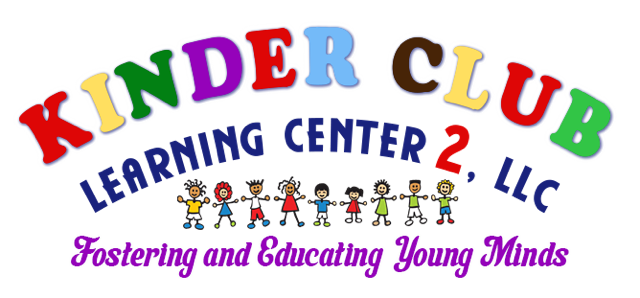 Authorization for Transportation After-School Pick up/Drop Off Parent Name: ______________________________________________________School Information:School Name: _________________________________________________________ Address:____________________________________ Ph. #: ____________________If you have more than one child in the same school that KinderClub Learning Center TOO is picking up or dropping off, please indicate below:Child #1:Name: _____________________________Grade Level: ________________________Teacher’s Name: _____________________Child #2:Name: _____________________________Grade Level: ________________________Teacher’s Name: _____________________Child #3:Name: __________________________Grade Level: _____________________Teacher’s Name: __________________Child #4:Name: ___________________________Grade Level: ______________________Teacher’s Name: ___________________Please check the option that applies to you and indicate the time of Pick Up/or Drop Off:________ PICK UP TIME:  ____________________ DROP OFF TIME: ___________Please check the FOLLOWING:______My Child will be picked up/dropped off on a daily basis. Monday – Friday.				(Circle one)______My Child will be picked up/dropped off on the following days (please specify)________________________________.By signing this, you authorize KinderClub Learning Center TOO, LLC to pick up and/or drop off your child at the school indicated above.  Also you are certifying that your child is at least 4 years old and 40 pounds or more._______________________________		________________________Parent/Guardian Signature 				Date_____________________________________		______________________________Witness (KinderClub Learning Center, LLC)		Date